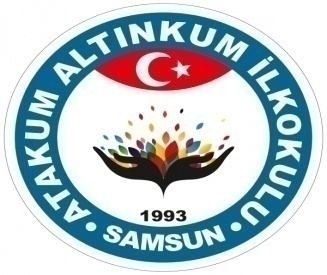 ATAKUM  ALTINKUM  İLKOKULU  MÜDÜRLÜĞÜ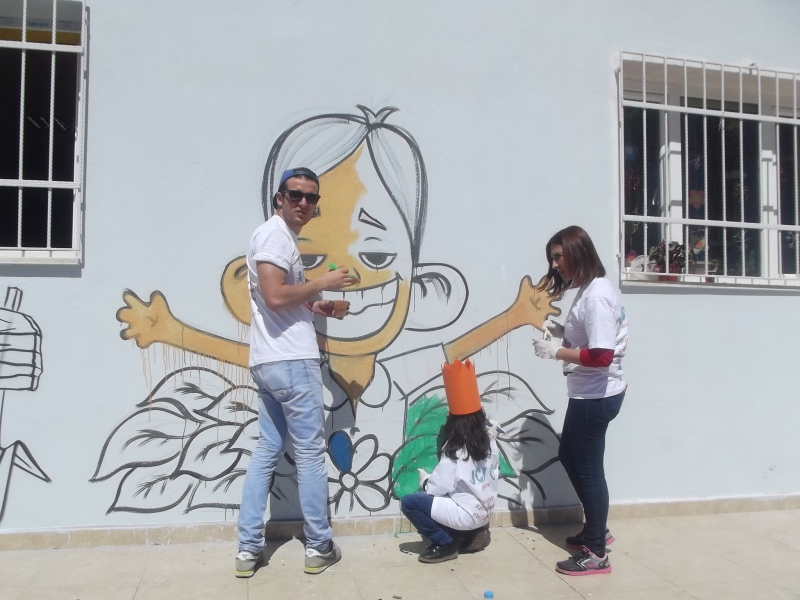 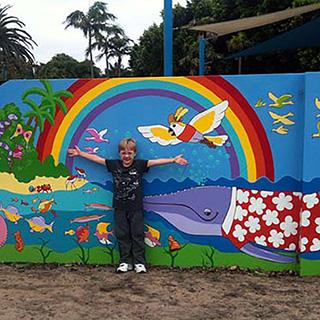 “ RENKLİ HAYALLER, RENKLİ DUVARLAR”PROJESİHAZIRLAYANİpek ERGÜN“ RENKLİ HAYALLER, RENKLİ DUVARLAR” PROJESİBİRİNCİ BÖLÜMGiriş, Projenin Gerekçesi, Performans Kriterleri, Projenin Konusu, Amaçlar, Hedefler, Kapsam, İlkeler, Dayanak   1.GİRİŞ       Resim çocuklar için kendilerini ifade etme biçimidir. Resim yapmak çocuk  üzerinde sağ ve sol beynin birlikte çalışması, konsantrasyon gücü ve öz güveninin artması gibi birçok olumlu etki sağlar. Resim yapmak aynı zamanda çocukların kalem tutma, çizim yapma  gibi  ince motor becerisi gerektiren yeteneklerinin gelişmesini hızlandırmakta da rol oynar.        Çocukların sanatsal gelişimi, onların bedensel, duygusal, sosyal ve düşünsel gelişimleri ile sıkı sıkıya bağlıdır. Resim, bireyleri rahatlatmakta bedensel, ruhsal, sosyal ve düşünsel gelişimlerine yardımcı olmaktadır. Çocukların  hayal dünyaları çok geniştir. Resim, çocukların yaratıcılığının  ve  hayal güçlerinin gelişmesi için son derece önemlidir. Duygularını hayallerini oyun oynarken ya da resim yaparak açığa vururlar. Bu proje öğrencilerin okulu benimseyip, okula istekle  gelmelerini ve yeteneklerini  okulda sergileyebilme  imkanının verilmesini  sağlayacaktır.  2. PROJENİN GEREKÇESİOkulu daha çekici ve daha cazip hale getirmek, okulu  güzelleştirmek, öğrencilerin  yeteneklerini  sergileyebilmelerine imkan  tanımak, resmi  sevdirmek.  3.  PERFORMANS KRİTERLERİOkulun güzelleştirilmesi.Okulun  öğrencilere  cazip hale getirilmesi.Resimlerin boyanmasında öğrencilerin de boyama  etkinliklerine  katılmalarının sağlanması.Öğrenci  ufkunun  geliştirilmesi.Öğrencilere  resmin  sevdirilmesi.    4.  PROJENİN KONUSU“ RENKLİ HAYALLER, RENKLİ DUVARLAR “ Projesi  kapsamında  “ Okul  duvarlarına  resimler çizilerek  renklendirilmesi,  okulun  güzelleştirilmesi, 5. AMAÇLAR• Okul  duvarlarının  renklendirilip  resimlendirilerek,  veli  ve öğrencilere daha çekici ve daha      cazip   hale getirilmesi,• Okulun  her yönüyle çağdaş eğitimin gereklerine uygun hale getirilmesi,• Öğrencilerin okulu benimseyip, okula  istekle  gelmelerinin  sağlanması,• Öğrencilere yeteneklerini  okulda sergileyebilme  imkanının  verilmesi,  6. HEDEFLER• Öğrencilere resmi sevdirmek,• Öğrencilerin resim yeteneklerini sergileme ve uygulamaya  dökmelerini  sağlamak,• Öğrencilerin boş zamanlarını  resim  yaparak değerlendirmelerini sağlamak,    7.  KAPSAMAltınkum  İlkokulu’nda   görev  yapan  7  öğretmeni,  2  idareciyi  ve    105  öğrenciyi  kapsamaktadır.      8.İLKELER   • Projenin  amacının  öğretmenlerimize  tanıtılması,   • Öğrencilerin ve gönüllü  öğretmenlerin  projeye etkin  katılımlarının  sağlanması,    • Proje  “Proje Yürütme Kurulu” tarafından  takip edilir,   • Proje, “Uygulama Takvimi” çerçevesinde  yürütülür   ve  uygulanır,     9. DAYANAK     •   1739 Sayılı Milli  Eğitim Temel  Kanunu,     •   Milli  Eğitim Bakanlığı İlköğretim ve Orta öğretim Kurumları Sosyal  Etkinlikler           Yönetmeliği.İKİNCİ BÖLÜMUygulama, Uygulama Süreci ve Aşamaları, Eylem Planı, Değerlendirme, Uygulama Takvimi, Yürürlük, Yürütme   1. UYGULAMAProjenin uygulanması, izlenmesi, geliştirilmesi, projenin nasıl  uygulanacağının öğretmenlere  duyurulması,Projeyle ilgili  tanıtım  toplantılarının   planlanması ve düzenlenmesi,Boyanacak duvarların  tespitiYapılacak  resme ve boya tekniklerine karar verilmesi,Boya,  fırça  ve  diğer  tüm malzemelerin  temini,Projede  görev  alacak  öğrenci  gruplarının  ve  destek  olacak  öğretmenlerin belirlenmesi,Okul  duvarlarına  resimlerin  çizilmesi,  boyanması ,Projede  aksayan  yönlerin belirlenip, eksiklerin  giderilmesi  ve  projenin tamamlanması.     2.  UYGULAMA SÜRECİ VE AŞAMALARI            Projenin  Atakum  İlçe Milli Eğitim Müdürlüğü / Atakum Kaymakamlığı Makamı            tarafından   onaylandıktan sonra eylem  planında  belirtilen komisyonun  oluşturulması,         Proje  takviminin oluşturulması,         Projenin  uygulanması,   3. EYLEM PLANIProje  Yürütme  Kurulunun  oluşturulması,Proje  onayının  alınması,Projenin  uygulanması,Projenin  değerlendirilmesi  ve  raporlanması, EYLEM  PLANI   4.  DEĞERLENDİRME Bu projenin uygulanmasından sonra ortaya çıkan sonuçlar “Proje Yürütme  Kurulu”   tarafından değerlendirilir  ve “ Proje İzleme ve Değerlendirme Kurulu” tarafından   raporlaştırılarak duyurulur.     PROJE YÜRÜTME KURULU      1-  İpek  ERGÜN                    - Sınıf Öğretmeni      2-  Şemsettin  AKYASAN     - Sınıf Öğretmeni       3-  Sevil BAYKAL                             -  Ana Sınıfı Öğretmeni     PROJE İZLEME VE DEĞERLENDİRME KURULUYıldıran YILMAZ             -  Okul MüdürüVolkan  PARLAR              -   Müdür YardımcısıÜmran  Nurten ERDEM     -   Sınıf  Öğretmeni   5. UYGULAMA TAKVİMİ     6. MALİYET Projenin maliyeti  yoktur.  Projede  kullanılacak  boyalar  Marshal  Boya  A.Ş  tarafından  ve  Okul- Aile Birliği  imkanları  ile  karşılanacaktır.   7.  YÜRÜRLÜKAltınkum  İlkokulu Müdürlüğü  tarafından  hazırlanan ““RENKLİ  HAYALLER, RENKLİ  DUVARLAR PROJESİ “   yönergesi   2  bölüm ve 17 maddeden  ibaret olup;  2016 – 2017  Eğitim - Öğretim yılında,  Atakum  İlçe Milli Eğitim Müdürlüğü / Atakum Kaymakamlığı’ nın  onayladığı  tarihte yürürlüğe girer.      8. YÜRÜTME     Bu  proje “ Proje Yürütme Kurulu” tarafından  yürütülür.                                      İpek  ERGÜN                                          Yıldıran YILMAZ	      Proje Danışmanı	                                                                                       Okul Müdürü	       Sınıf ÖğretmeniProje Adı                                               :   “ RENKLİ  HAYALLER, RENKLİ  DUVARLAR “Proje Konusu                                        :  “ RENKLİ HAYALLER, RENKLİ DUVARLAR “ Projesi                                                            kapsamında  “ Okul  duvarlarına  resimler çizilerek                                                                       renklendirilmesi,  okulun  güzelleştirilmesi, Projenin Amacı                                     :  Okul  duvarlarına  resimler çizilerek  renklendirilmesi,  okulun                                                                      Güzelleştirilmesi  ve  daha  cazip  hale  getirilmesi,Projeyi Düzenleyen Kurum                   :  Altınkum İlkokulu MüdürlüğüProjeyi Düzenleyen Kurum Yetkilisi    :  Yıldıran  YILMAZ – Okul  Müdürü – 0 542 595 13 25Proje Kaynak Birimi                               :  Altınkum  İlkokuluProje Destek Birimi                                :  Okul Öğretmenleri, Okul – Aile Birliği , Marshall AŞ.Proje Uygulama Birimi                         :  Altınkum  İlkokulu  MüdürlüğüKapsam                                                   :  Altınkum  İlkokulu’nda   görev  yapan  7  öğretmeni,  2  idareciyi  ve                                                                      105  öğrenciyi  kapsamaktadır. Proje Danışmanı   GSM/ E-mail   :   İpek  ERGÜN – 0 505 398 61 06  sevgi_emektirrr@hotmail.comİrtibat Kişisi                GSM / E-mail    :   İpek  ERGÜN – 0 505 398 61 06   sevgi_emektirrr@hotmail.comProje Yürütme Kurulu1-  İpek ERGÜN                      -   Sınıf Öğretmeni2-  Şemsettin AKYASAN      -    Sınıf  Öğretmeni3-  Sevil BAYKAL                    -   Ana  Sınıfı ÖğretmeniFaaliyetlerKASIMARALIKOCAKŞUBATMARTNİSANMayıs1)Proje yürütme kurulunun       oluşturulmasıX2)Yürütme kurulu tarafından proje      taslağının hazırlanmasıX3)Proje onayının alınmasıX4)Malzeme temini  ve resimlerin çizilmesiX5) Projenin uygulanması aşamasında karşılaşılan sorunların giderilmeye çalışılmasıX6)Projenin uygulanmasıXXXXXX7)Projenin raporlanmasıXSIRA NOYAPILACAK FAALİYETLERTARİHLERİ1Projenin Hazırlanması10-18 Kasım 20162Projenin Onaylanması21.11.2016  / 25.11.20163Malzemelerin Temini25.11.2016 / 30.11.20164Resimlerin Çizilmesi25.11.2016 / 30.11.20165Projenin Uygulanması25.11.2016 / 28.04.2017